注意事项《广东财经大学高等教育自学考试学位资格审批表》填报需注意问题审批表封面中“专业”以毕业证专业为准。“层次”一栏均填写“本科”（填写自考本科，专升本，专科等均不可）；“准考证号”以毕业生登记表上准考证号为准；“填表日期”须与本人申请栏中的落款日期一致。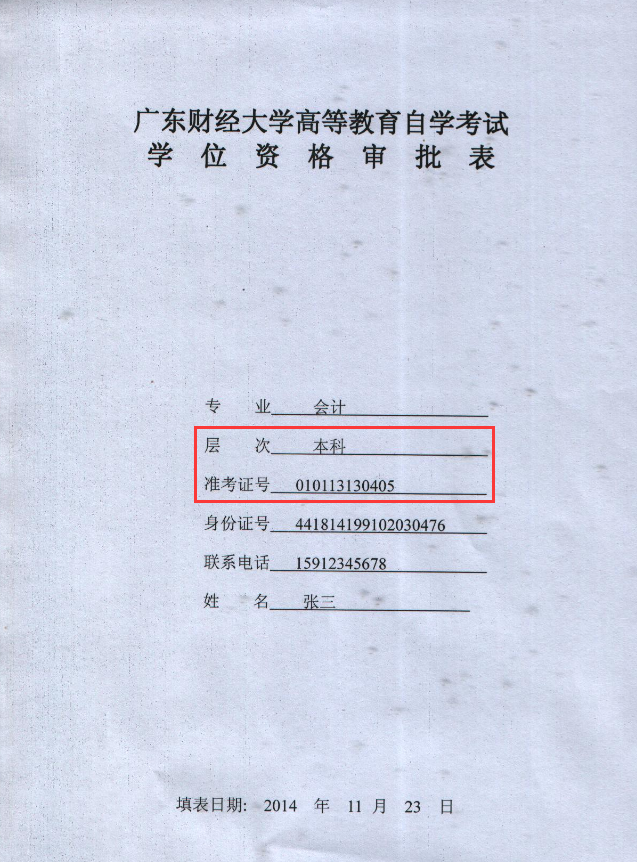 审批表第二页学业考核表中“课程代码”、“课程名称”、“考试成绩”参考毕业生登记表中有成绩的课程，并按照所申请本科毕业的课程填写（有成绩但不属于申请该专业学位的课程不需填写；实践考核成绩和毕业论文需按照五分制“优秀、良好”等填写）。“考试时间”按照广东省自学考试管理系统中“合格笔试成绩”的“年月”填写。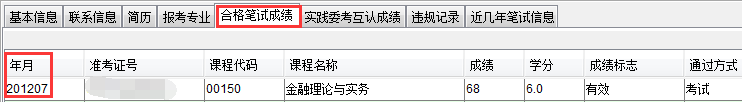 “课程平均分”的算法为学业考核表中除论文和免考课程（如有免考课程的话）以外的成绩平均分（实践考核按照优秀95、良好85、中等75、及格65计算），平均分取整数，不保留任何小数位。“外语考试类型”按实际情况填写自考统考第二外语、自考统考英语（二）、学位外语或全国英语等级考试三级（笔试）、全国大学英语四级（或六级）。“外语成绩”需和提交的外语成绩单成绩一致。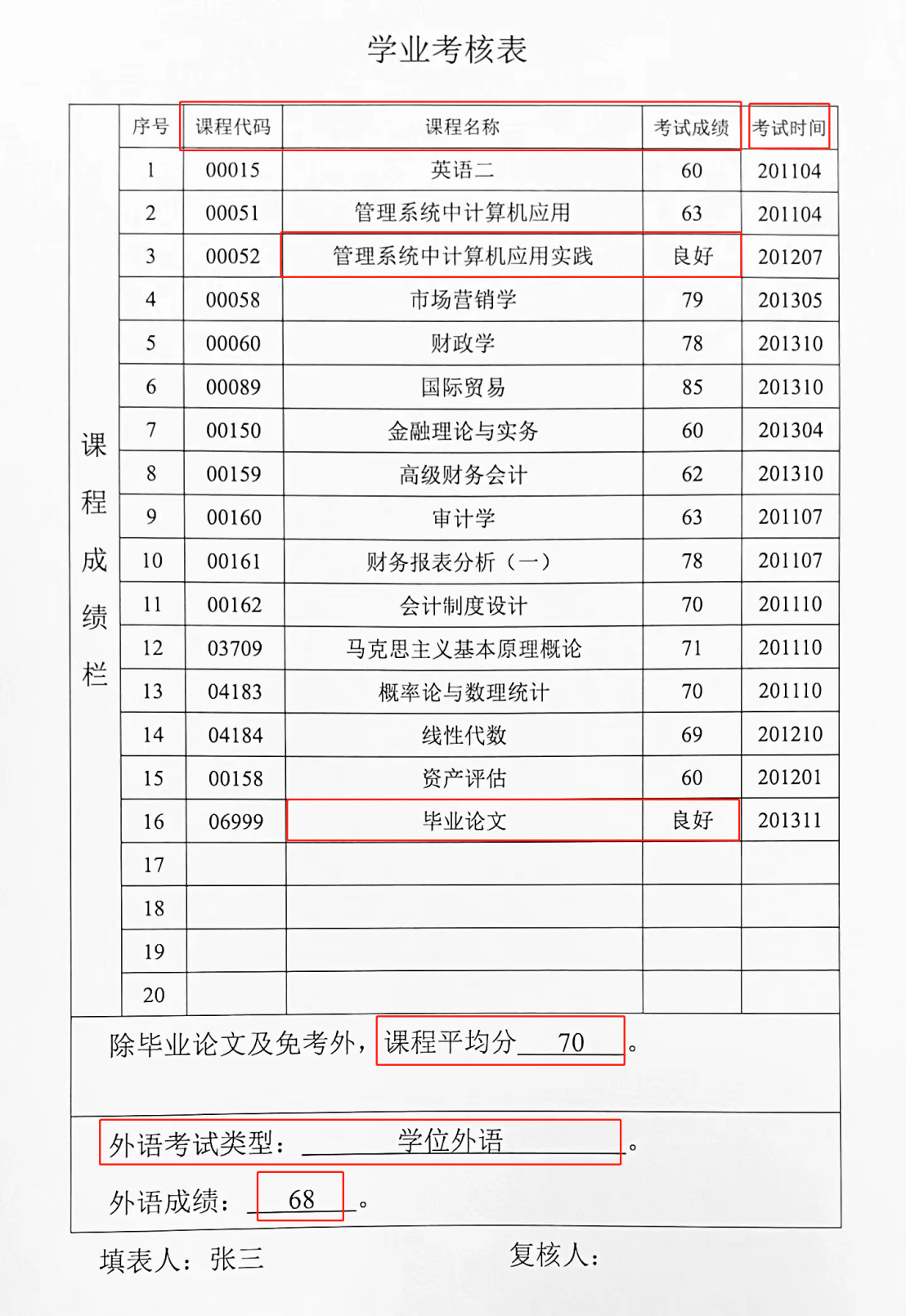 审批表第三页“本人申请”栏中“本人签名”处必须要求学生手写，打印无效。（此页中的三栏信息必须在同一页，切勿分页打印）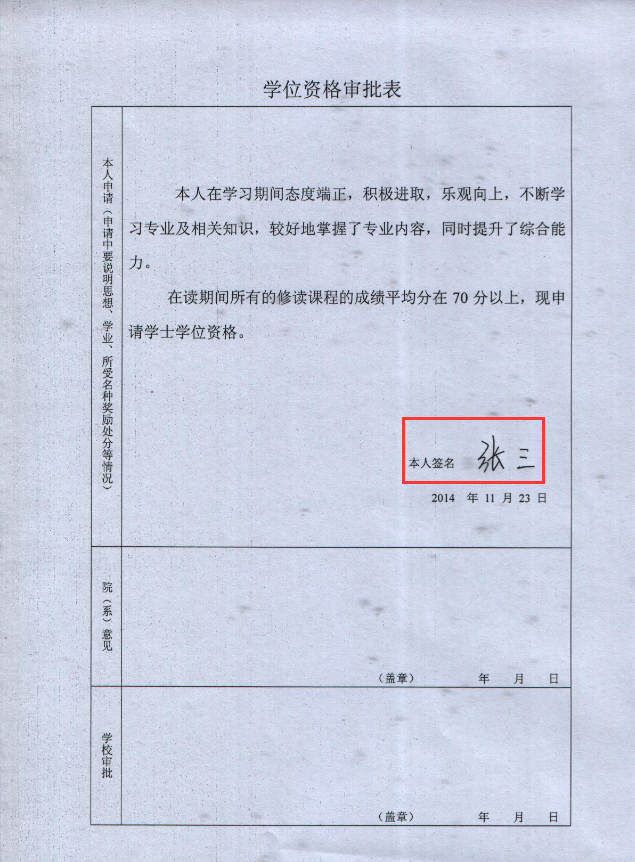 其他问题教学点填写的《广东财经大学继续教育学院____年学士学位申请汇总表》中“学习形式”均填写自考。“入学时间”必须为20XX03或者20XX09（XX - 具体按照学生实际入学年份填写）。“毕业时间”必须为20XX06或者20XX12（XX - 具体按照学生实际毕业年份填写）。“课程平均成绩”需和《广东财经大学高等教育自学考试学位资格审批表》中“课程平均分”一致。“外语考试类型”需按实际情况选择自考统考第二外语、自考统考英语（二）、学位外语、全国英语等级考试三级（笔试）、大学英语四级或大学英语六级。“外语成绩”需和提交的外语成绩单成绩一致。已参加学位外语考试成绩未公布者须填写20XX年考试（XX - 具体按照学生实际考试年份填写）  （自考统考第二外语、自考统考英语（二）的成绩单，可在广东省自学考试管理系统申请成绩单）“论文答辩情况”按照五分制“优秀、良好、中等”等填写，未答辩须填写20XX年答辩（XX - 具体按照学生实际答辩年份填写）。“论文成绩”按照毕业生登记表中论文成绩填报。“补考情况”均填无。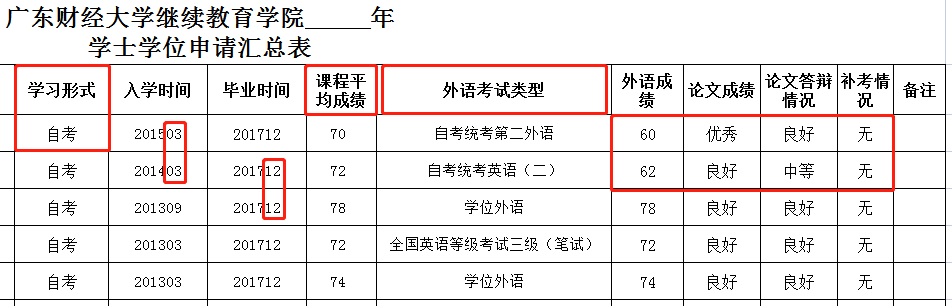 大一寸蓝底纸质照片请用圆珠笔在背面写上学生姓名、身份证号码。请教学点统一收齐线下报名学生的电子相片，以学生姓名命名，打包发送至指定邮箱（不收光盘），电子照片必须与纸质照片一致。